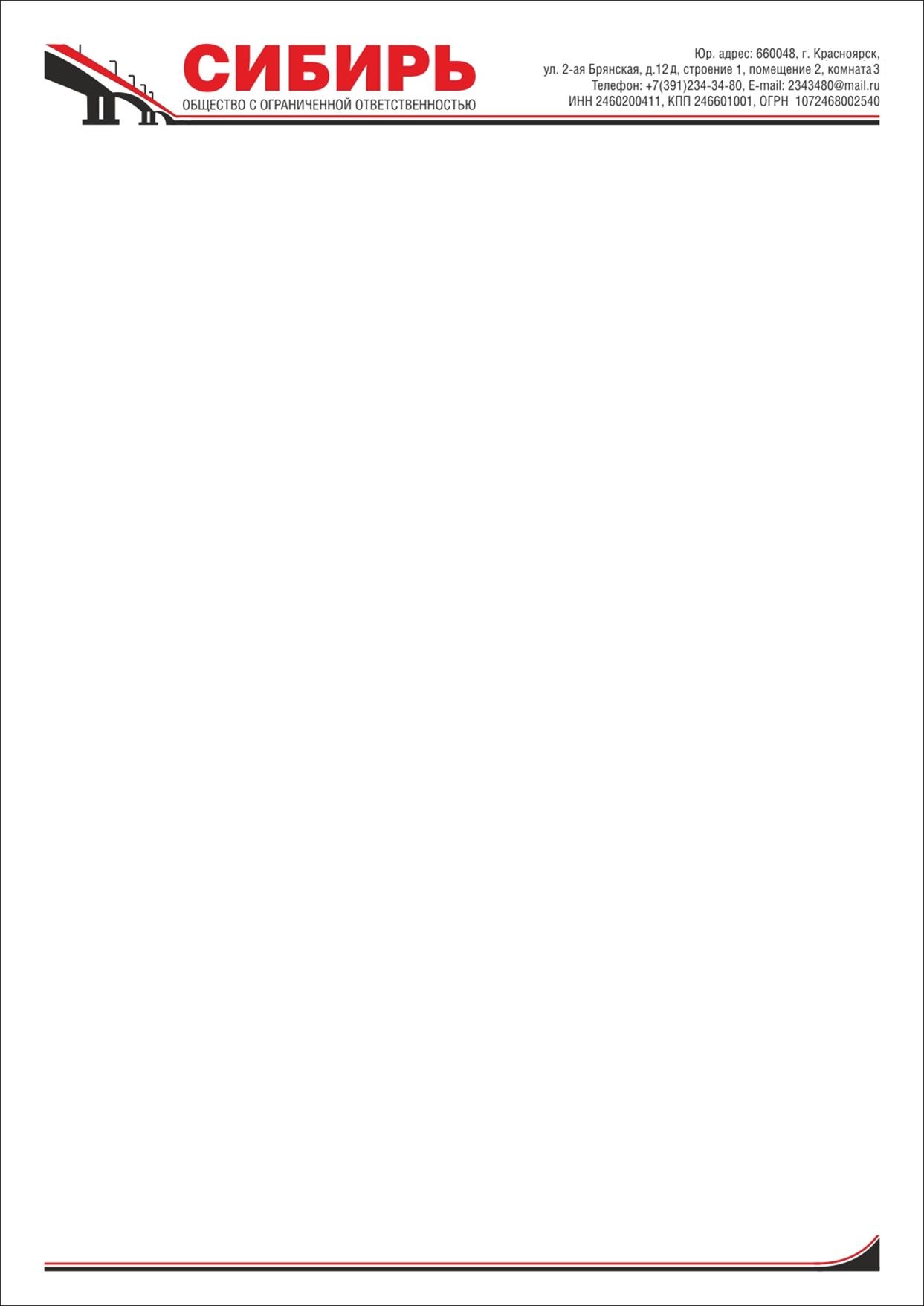 Исх. № 111					В Управлениеот 06.04.2017					Федеральной антимонопольной службыпо Красноярскому краю660017, г. Красноярск, пр. Мира, 81 «Д»				Заявитель:	Общество с ограниченной ответственностью«Сибирь» (ООО «Сибирь»)						Место нахождения и почтовый адрес:660048, Красноярский край, г. Красноярск,ул. 2-ая Брянская, д. 12 Д, стр. 1, пом. 2, комн. 3E-mail: 2343480@mail.ruт.ф. 8 (391) 234-34-80		Заказчик:	Муниципальное автономное учреждение                                       	«Спортивная школа олимпийского резерва                                        	«Рассвет» (МАУ «СШОР «Рассвет»)660062, г. Красноярск, Красноярского края,ул. Высотная, 2 Л, стр. 1E-mail: rassvet-futbol@yandex.ruт. 8 (391) 242-78-34, ф. 8 (391) 202-20-41      Закупка:	31806317380Выполнение работ по капитальному ремонту ледового дворца "Рассвет" (2 этап) в рамках подпрограммы "Организация дополнительного образования в сфере физической культуры и спорта, реализация программ спортивной подготовки" муниципальной программы "Развитие физической культуры, спорта и туризма в городе Красноярске" на 2018 год и плановый период 2019-2020 годовЖалобана действия заказчика при проведении закупкиОбжалуются действия заказчика:Муниципальное автономное учреждение «Спортивная школа олимпийского резерва «Рассвет» (МАУ «СШОР «Рассвет»); ИНН/КПП: 2463052962 / 246301001ОГРН 1022402130013660062, г. Красноярск, Красноярского края, ул. Высотная, 2Л, стр. 1; e-mail: rassvet-futbol@yandex.ru;Тел. 8 (391) 242-78-34, факс 8 (391) 202-20-41; Контактное лицо Троянова Ирина Владимировна.Обжалуемые действия заказчика:02.04.2018 МАУ «СШОР «Рассвет» было размещено извещение о проведении запроса предложений, номер извещения на Официальном сайте единой информационной системы в сфере закупок (zakupki.gov.ru): 31806317380. Закупка проводится на основании Федерального закона от 18.07.2011 № 223-ФЗ «О закупках товаров, работ, услуг отдельными видами юридических лиц» (Закон о закупках) и Положения о закупках, товаров, работ, услуг для нужд МАУ «СШОР «Рассвет».Согласно ч. 10 ст. 3 Закона о закупках, любой участник закупки вправе обжаловать в антимонопольном органе в порядке, установленном статьей 18.1 Федерального закона от 26 июля 2006 года № 135-ФЗ «О защите конкуренции», с учетом особенностей, установленных настоящей статьей, действия (бездействие) заказчика, комиссии по осуществлению закупок, оператора электронной площадки при закупке товаров, работ, услуг, если такие действия (бездействие) нарушают права и законные интересы участника закупки. Обжалование осуществляется в следующих случаях:1) осуществление заказчиком закупки с нарушением требований настоящего Федерального закона и (или) порядка подготовки и (или) осуществления закупки, содержащегося в утвержденном и размещенном в единой информационной системе положении о закупке такого заказчика;3) неразмещение в единой информационной системе положения о закупке, изменений, внесенных в указанное положение, информации о закупке, информации и документов о договорах, заключенных заказчиками по результатам закупки, а также иной информации, подлежащей в соответствии с настоящим Федеральным законом размещению в единой информационной системе, или нарушение сроков такого размещения;4) предъявление к участникам закупки требований, не предусмотренных документацией о конкурентной закупке;5) осуществление заказчиками закупки товаров, работ, услуг в отсутствие утвержденного и размещенного в единой информационной системе положения о закупке и без применения положений Федерального закона от 5 апреля 2013 года N 44-ФЗ "О контрактной системе в сфере закупок товаров, работ, услуг для обеспечения государственных и муниципальных нужд", предусмотренных частью 8.1 настоящей статьи, частью 5 статьи 8 настоящего Федерального закона, включая нарушение порядка применения указанных положений;6) неразмещение в единой информационной системе информации или размещение недостоверной информации о годовом объеме закупки, которую заказчики обязаны осуществить у субъектов малого и среднего предпринимательства.ООО «Сибирь» направляет жалобу в антимонопольный орган, поскольку заказчиком допущено нарушение п. 1 и п. 3 ч. 10 ст. 3 Закона о закупках.Согласно извещению о закупке, способ закупки – запрос предложений.Согласно п. 12.1 положения о закупках заказчика, утвержденного и размещенного в единой информационной системе:12.1. Извещение о проведении запроса предложений размещается в единой информационной системе Заказчиком не менее чем за 5 рабочих дней до дня окончания срока подачи заявок.Согласно разделу «Термины и определения» положения:День - календарный день, за исключением случаев, когда в настоящем Положении срок прямо устанавливается в рабочих днях. При этом рабочим днем считается день, который не признается в соответствии с законодательством Российской Федерации выходным и (или) нерабочим праздничным днем.Пунктом 12 документации о проведении запроса предложений установлено:12. Порядок, место, дата начала и дата окончания срока подачи заявок на участие: Заявки принимаются в рабочие дни с 09:00 до 17:00 по местному времени  с «02» апреля 2018 года по «06» апреля 2018 года (перерыв на обед с 13:00 до 14:00 часов) время Красноярское, по адресу: г. Красноярск, ул. Высотная, 2а. Кабинет 1-01.Согласно ст. 191 ГК РФ, течение срока, определенного периодом времени, начинается на следующий день после календарной даты или наступления события, которыми определено его начало.Таким образом, извещение о проведении запроса предложений должно быть размещено в единой информационной системе Заказчиком не менее чем за 5 рабочих дней до дня окончания срока подачи заявок.Дата размещения извещения на сайте zakupki.gov.ru – 02 апреля 2018 г.По смыслу ст. 191 ГК РФ, первый день – это 03 апреля 2018 г.Второй день – 04 апреля 2018 г.Третий день – 05 апреля 2018 г.Четвертый день – 06 апреля 2018 г.07 и 08 апреля 2018 г. (суббота и воскресенье) не являются рабочими днями, в расчет не принимаются.Пятый день – 09 апреля 2018 г.Таким образом, окончание срока подачи заявок не должно было наступить раньше, чем 10 апреля 2018 г. (через 5 рабочих дней со дня размещения извещения).Заказчик, установив окончание срока подачи заявок – 17-00 час. 06 апреля 2018 г., на четвертый день, допустил нарушение порядка осуществления закупки, содержащегося в утвержденном и размещенном в единой информационной системе положении о закупке такого заказчика, и нарушение сроков размещения в единой информационной системе информации о закупке.Допущенное нарушение ущемляет права ООО «Сибирь», поскольку оно не имеет возможности подготовить и подать заявку на участие в запросе предложений в неправомерно сокращенный срок.На основании вышеизложенного,ПРОСИМ:1. Принять настоящую жалобу к рассмотрению и обеспечить ее рассмотрение по существу;2. Приостановить проведение запроса предложений и заключение договора по результатам запроса предложений до момента рассмотрения жалобы по существу;3. Выдать заказчику предписание о совершении действий, направленных на устранение выявленных в ходе рассмотрения жалобы нарушений.Директор 						       ____________ О.Ю. Михайлюк